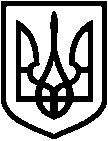 СВАТІВСЬКА РАЙОННА ДЕРЖАВНА АДМІНІСТРАЦІЯ ЛУГАНСЬКОЇ ОБЛАСТІРОЗПОРЯДЖЕННЯголови районної державної адміністрації20.12.2017	м. Сватове	№ 638Про внесення змін докошторису  спеціального фонду  Сватівського РТМО 	У зв’язку з використанням залишку  коштів по спеціальному фонду  Сватівського РТМО, керуючись ст.ст. 13,78 Бюджетного кодексу України та ст. ст.18, 41 Закону України «Про місцеві державні адміністрації»:1. Внести зміни до кошторису  спеціального фонду Сватівського РТМО, збільшивши  показники за доходами та  видатками на суму залишку на початок року, згідно з  додатком.	2. Управлінню фінансів райдержадміністрації (Кодацький М.В.), відділу фінансово-господарського забезпечення апарату (Ходова В.М.), Сватівському РТМО (Плотніков І.Л.) внести відповідні зміни до показників спеціального фонду кошторису  РТМО на 2017 рік.	3. Контроль за виконанням цього розпорядження покласти на заступника голови райдержадміністрації Лемешко Г.А.Голова райдержадміністрації                            Д.Х.МухтаровДодаток до розпорядження голови райдержадміністрації від 20.12.2017  № 638Зміни до кошторису спеціального фонду Сватівського РТМО на 2017рікКерівникапарату райдержадміністрації    					 Н.М.НаугольнаКФККЕКВНайменування статті доходівта видатківСпеціальний фонд,грнСпеціальний фонд,грнКФККЕКВНайменування статті доходівта видатківНа 01.01.2017збіль-шити,грн205100Залишок на початок року2000,00ВСЬОГО:2000,00ВИДАТКИ2282Окремі заходи по реалізації державних (регіональних) програм, не віднесені до заходів розвитку 2000,00ВСЬОГО:2000,00